School Data 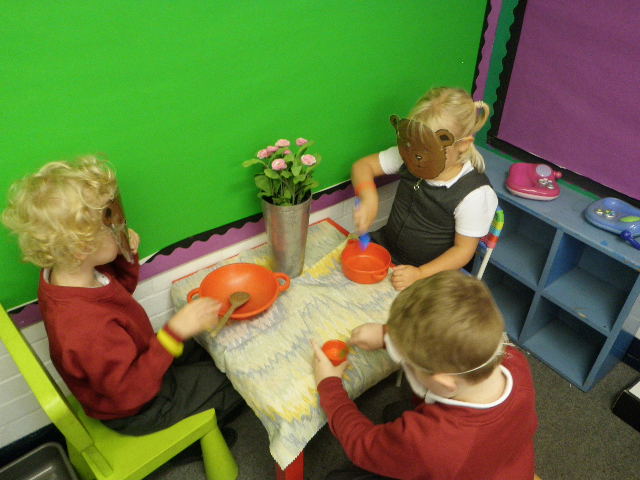 Type of School Maintained Age range 4-11Location Camberley, Surrey Co-educational or single sex Co-educational Number of Students 736 including 69 nursery Average Class Size 27Value added score  98.1Attendance 93.6%School Awards Green Flag Healthy School Number of teaching staff 34.48 FTENumber of support staff 25.62 FTENumber of newly qualified teachers 3Number of ITT placements 1% students eligible for free school meals % including ever 612%19%% students with SEN 8.69%% students with EAL 28.63%